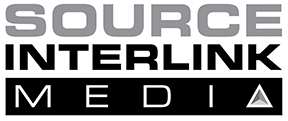 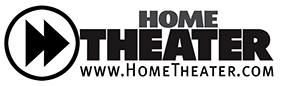 For Immediate ReleaseHome Theater Appoints New Editor Rob SabinNew York • 2/23/2011 • Keith Pray, Publisher of Home Theater magazine, announces that Home Theater has named Rob Sabin editor-in-chief. Rob began his career as an editorial assistant at The Absolute Sound in the early '80s. Since then he’s held senior editorial positions at publications including Stereo Review, Video, Home Theater, Home Theater Buyers Guide, Digital Home Entertainment, and Audio/Video Shopper, and he was executive editor at Sound + Vision. Rob also served as director of marketing for the Hachette Filipacchi Media Entertainment Group, which included Sound + Vision and several sister publications, and has run his own custom install company, bringing valuable consumer electronics publishing and retail experience to his new position. He is a CEDIA-trained install technician and is certified by the Imaging Science Foundation for television and projector calibration.The MissionRob has great appreciation for Home Theater’s long history and its critical role in today’s industry, as well as a strong desire to create new synergies among its print, website, iPad/computer editions, and future tablet and smartphone apps.“Home Theater’s mission will remain that of a serious A/V equipment magazine for dedicated enthusiasts, and we will continue to offer the most comprehensive and technically accurate product reviews along with relevant features, commentary, and news,” he says. “But while we’re making sure the magazine takes full advantage of the aesthetic and tactile benefits of print, I’m excited at the prospect of driving our print readers to engage with our new iPad edition and upcoming apps, and to join us online at hometheater.com. It’s a thrill to be shepherding the Home Theater brand at a time when there are so many new and different ways to connect with our committed and passionate audience.” Publisher Keith Pray says, “Rob is a talented editor and an established CE industry veteran who brings a tremendous amount of relevant experience to the Source Interlink Home Technology Group. I’m confident that he has the vision and skills to take Home Theater to the next level and into the digital future, and we look forward to working with him.”Rob Sabin, Editor-in-Chief Home Theater 908.868.4128 • Email rob.sabin@hometheater.comKeith Pray, Publisher of Stereophile, Home Theater, Home Theater Design and UltimateAVOffice	212.915.4157 • Cell 914.469.0042 • Fax 212.915.4167 • Email Keith.Pray@sorc.comAbout Source InterlinkSource Interlink Companies, Inc. headquartered in Bonita Springs, Florida, is a leading integrated media, publishing, merchandising and distribution company. Its operating divisions are Periodical Fulfillment Services (magazine & book distribution; display manufacturing and retail rebate services) and Source Interlink Media (publishing). Source's more than 5,000 employees not only deliver directly to consumers the very best in print and digital magazine content, they distribute content from other publishers as well. By putting the world's leading periodical distribution network to work in the service of its retail partners, Source provides consumers quick, convenient access to up-to-date information on almost every topic imaginable from publishing's most respected brands. Home Theater’s sister publications include…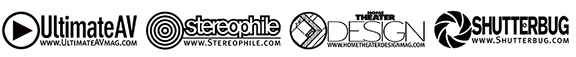 